О внесении изменений в постановление администрации Комсомольского муниципального округа Чувашской Республики от 18 августа 2023 г. № 921 «Об утверждении Положения о порядке сообщения руководителями муниципальных учреждений Комсомольского муниципального округа Чувашской Республики о возникновении личной заинтересованности при исполнении должностных обязанностей, которая приводит или может привести к конфликту интересов»Администрация Комсомольского муниципального округа Чувашской Республики п о с т а н о в л я е т:1. Внести в Положение о порядке сообщения руководителями муниципальных учреждений Комсомольского муниципального округа о возникновении личной заинтересованности при исполнении должностных обязанностей, которая приводит или может привести к конфликту интересов, утвержденное постановлением администрации Комсомольского муниципального округа Чувашской Республики от 18 августа 2023 г. № 921 «Об утверждении Положения о порядке сообщения руководителями муниципальных учреждений Комсомольского муниципального округа Чувашской Республики о возникновении личной заинтересованности при исполнении должностных обязанностей, которая приводит или может привести к конфликту интересов», следующие изменения:наименование после слов «Комсомольского муниципального округа» дополнить словами «Чувашской Республики»;нумерационный заголовок приложения № 1 после слов «Комсомольского муниципального округа» дополнить словами «Чувашской Республики»;в приложении № 2:нумерационный заголовок после слов «Комсомольского муниципального округа» дополнить словами «Чувашской Республики»;в наименовании слова «муниципальных служащих» заменить словами «руководителей муниципальных учреждений Комсомольского муниципального округа Чувашской Республики».2. Настоящее постановление вступает в силу после его официального опубликования.Глава Комсомольскогомуниципального округа                                                                                    Н.Н. Раськин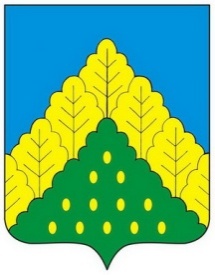 ЧĂВАШ РЕСПУБЛИКИНКОМСОМОЛЬСКИ МУНИЦИПАЛЛĂ ОКРУГĔН	АДМИНИСТРАЦИЙĔ                   ЙЫШẰНУ13.12.2023 ç.  № 1465Комсомольски ялĕАДМИНИСТРАЦИЯКОМСОМОЛЬСКОГО МУНИЦИПАЛЬНОГО ОКРУГА      ЧУВАШСКОЙ РЕСПУБЛИКИ          ПОСТАНОВЛЕНИЕ13.12.2023 г.  № 1465село Комсомольское